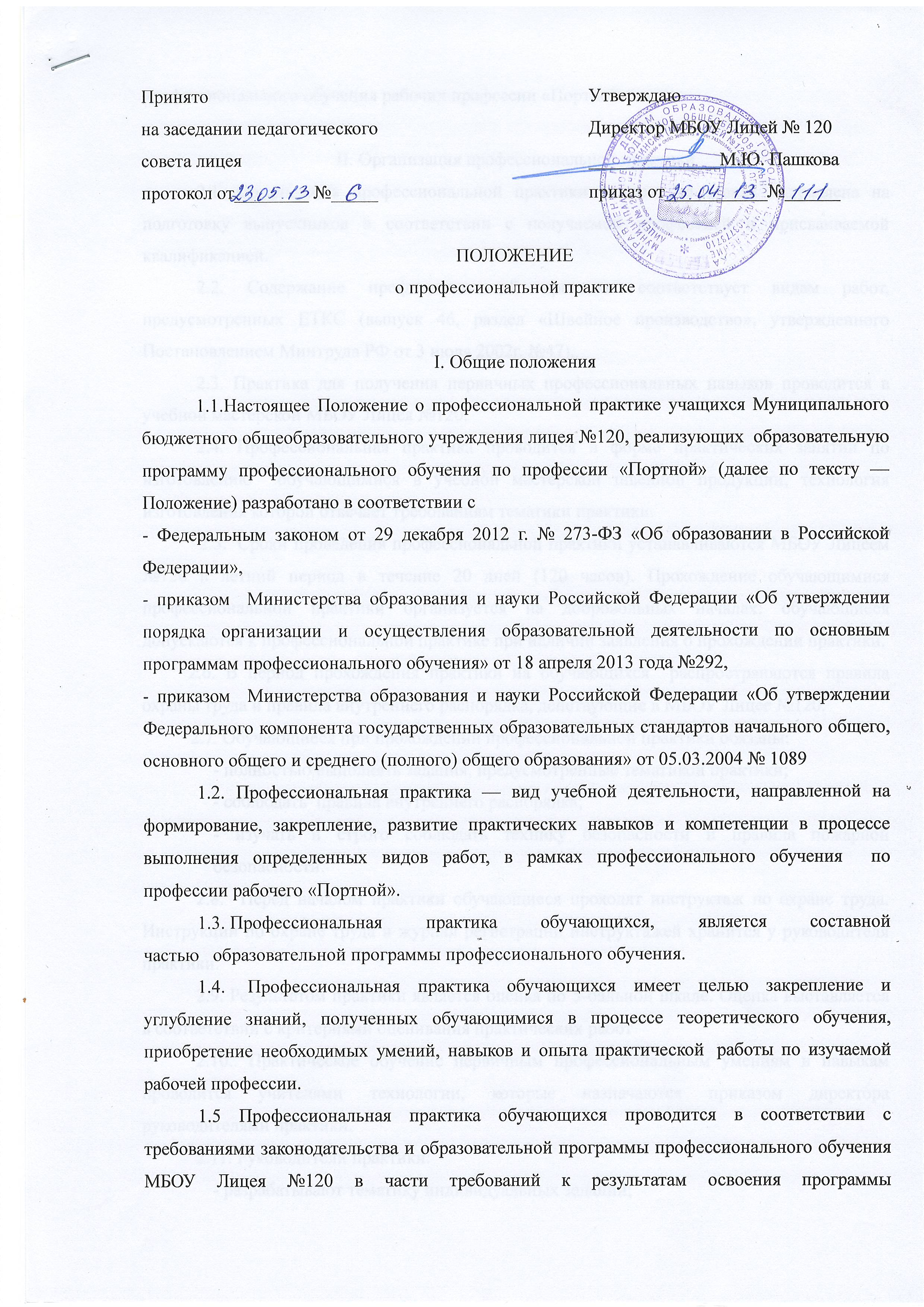 профессионального обучения рабочих профессии «Портной».II. Организация профессиональной практики	2.1. Организация профессиональной практики на всех её этапах направлена на подготовку выпускников в соответствии с получаемой профессией и присваиваемой квалификацией.	2.2. Содержание профессиональной практики соответствует видам работ, предусмотренных ЕТКС (выпуск 46, раздел «Швейное производство», утвержденного Постановлением Минтруда РФ от 3 июля 2002г. №47)..  	2.3. Практика для получения первичных профессиональных навыков проводится в учебной мастерской МБОУ Лицея №120.	2.4. Профессиональная практика проводится в форме практических занятий по изготовлению  обучающимися в учебной мастерской швейной продукции, технология изготовления которой отвечает требованиям тематики практики.	2.5.  Сроки проведения профессиональной практики устанавливаются МБОУ Лицеем №120 в летний период в течение 20 дней (120 часов). Прохождение обучающимися профессиональной практики организуется на добровольных началах: обучающиеся допускаются к профессиональной практике при наличии заявления о прохождении практики. 	2.6. В период прохождения практики на обучающихся  распространяются правила охраны труда и правила внутреннего распорядка, действующие в МБОУ Лицее №120.	2.7. Обучающиеся при прохождении профессиональной практики обязаны:- полностью выполнять задания, предусмотренные тематикой практики;- соблюдать  правила внутреннего распорядка;- изучать и строго соблюдать технику безопасности и правила пожарной безопасности.2.8.  Перед началом практики обучающиеся проходят инструктаж по охране труда. Инструкции по охране труда и журнал регистрации инструктажей хранится у руководителя практики.	2.9. Результатом практики является оценка по 5-бальной шкале. Оценка выставляется в соответствии с критериями оценивания практических работ	2.10.. Практическое обучение первичным профессиональным умениям и навыкам проводится учителями технологии, которые назначаются приказом директора руководителями практики.	2.11. Руководители практики:- разрабатывают тематику индивидуальных заданий;- оказывают  помощь учащимся при выполнении ими индивидуальных заданий; - оценивают результаты выполнения  программы практики в специальном журнале;- неукоснительно соблюдают охрану труда и технику безопасности обучающихся.	2.12. Заместитель директора по учебно-воспитательной работе проверяет ведение документации по практике, тематику практических работ, график проведения занятий, журнал учета посещаемости и оценивания практических работ.